Present:  (Indicate presence by checking box)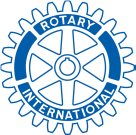 Kari ButtenhoffAnnette BensonBrad SchmidtMike GrammBrandon ZumwaltDave LadyMelissa KnottMichelle GoltzJames MillerBob MathiasenKathryn MuellerJosh OttosonAlso present: Meeting called to order at 11:01 AM on 12/8/2021Secretary’s Report – Kathryn/Brandon Approve minutes from NovemberJames motion, second Michelle.  Motion passes.Kathryn requests clarification on program topics.Discussion re: political vs. religiousTreasurer’s Report – Kari ButtenhoffNovember Treasurer packetJames motion to approve, Michelle second.  Motion passes.Conversation re: timing of fireside chats for new members to explain billing and dues.  Michelle is willing to help out.Consent items / Action Items –  ASC Luncheon:E-mail vote recap: Brandon: move for the club to cover the $5 transportation and for retired members/guests to pay the $20. Michelle Seconded. All in favor, motion passed.Discussion re: registration table and a member being present to check people in.Bob will sit at the table.Dave Lady to use the Club computer during his presidency.Melissa to take the computer first to update the computer and favorite the necessary programs.James motion.  Michelle second.  Motion passes.Meeting Location DiscussionDiscussions regarding location and the need for consistency.  Other locations would require changes for larger conferences and we’d have to find other locations.  Dave motions.  James second.  Motion passes to remain at the Oaks.IMPACT Conference Deadline for table is 2/15/2022.Questions regarding coverage through district dues.  We do not believe this conference is covered under dues.$200 per person is the cost.  James motions to provide scholarship of $200 for first 5 people to attend.  This is to cover registration and not transportation/hotel costs.  Michelle seconds.  Motion passes.Stingers Bounce House:Discussion regarding bounce house and remaining costs.New proposal is $3,600 per year for 2 years.  Previous cost was $3,450.  Cost of our Stingers night is $1,700.Club discussion regarding doing it for 1 more year.  Dave will talk to Ryan.Communications Report – Josh Otteson Bulletin deadline will be Friday this week.Membership Report – Mike Gramm - Membership updates need to be updated prior to Jan 1 per RI.Second Reading for Jesse Schweiss and Ryan Nelson has been done and they are approved as members.Thomas Kleinschnitz has been read twice. E-mail vote held after meeting to approve Thomas as a member.  Motion made by Michelle.  Kathryn seconds.  Motion passes.April Weber will be read for a second time today, December 8th. Motion to conditionally approve.  Melissa motions.  Dave seconds.  Motion passes.Remaining membership issues prior to 1/1:Paul Kuehneman resignationMotion to accept resignation.  Motion by James.  Kathryn seconds.  Motion passes.We will take off his $400 remaining dues since resignation was prior to 1/1.Shirley Carter asks to leave her in to transfer but we have not heard anything.Need to remove Ryan Nelson.Social Report – Bob Mathiasen (Michelle Goltz):  Budget for socials was $6,500 as calculated by Bob.  James moves to approve.  Melissa seconds.  Motion passes.  Foundation Report – Brad SchmidtNothing.International Report – Annette Benson E-mail received from Rita from the exchange program.  Host families and people working with students are required to be vaccinated.Service Report – Dave Lady  No more Mystic Lake PETS training.Discussion re: goals throughout the year.New Business –   Great Lakes Martial ArtsJames motions for $1,000.  Dave seconds.  Motion passes.  We would like him to come give a program about this.Amphitheater at Robbins Island.Grant processing for amphitheater, trail access, etc.  They would need matching dollars for the grant for the amphitheater.We need drawings for the amphitheater.  This will be tabled.M/A/S/C to adjourn the meeting – Bob motions.  Kari seconds.  Motion passes.Meeting adjourned at 12:04 pmRespectfully Submitted by: Brandon Zumwalt